Positioned to Fly Higher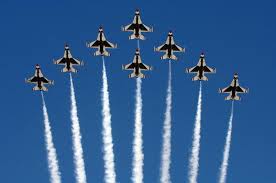 2-22-15The wind, the wind, the wind It is like an air that breathes, it is like an air that flowsIt is like an air that will see from way to anotherIt is like a formation of planes or birds that flyIt is like the Air Force that goes up very highIt is like the wind that carries one from one side to sideCan you not see the force of the air that comes and breaths and takes you to the sky?Will you not fly, fly very high?Will you not allow your winds to spread in the sky?VISIONI keep hearing “air force”, a force of air.  Something that presses you to go higher and higher and higher.  Something that forces you to spread your wings out, and not look behind yourselves, but stay forward.  I see a formation like birds or planes that have positioned themselves, so they will be able to make a statement.  It is like I am making a statement.High in the sky, the birds do not lieCarrying you on angel wingsCommanding you to live and singCome up high, don’t stay where you areINSTRUCTIONSSeek Him, seek Him, seek Him.  Take your mind off of whatever it is, seek Him.  I see a formation and you are a part of that formation.  You are part of this force.  I hear the word air force, but it is different than what we think the word means.  This air force is like a wind that is forcing you.  It is like a formation, and the wind is causing you to go high.  But it is this wind behind you that is forcing you; that you cannot stay where you are.  You have to seek Him with all your heart, with all our soul, with all your strength.High, high, high, FLYDon’t try, just flyLet Me take you thereLet Me take you thereHigh, higher, higher, highHigher, higher, highHigher, higher, highHigher, higher, highChurch of Prayer, would you not dareHigher, higher, higher, highHigher, higher, higher, high Higher, higher, higher, high Higher, higher, higher, high Higher, higher, higher, high Higher, higher, higher, highThere is a position that God wants to show you; these wings, these birds, this air, these planes.  All I know is they are in formation.  Where is your position? You can’t get out of position.  If one bird leaves position, it is going to have a wind that will throw off the formation, the flow.  It is going to throw off which way to go.  It has to be unity you see.  You have to fly in unity with Me.  Go high, high in the sky.  I’ll meet you there, I will show you where; but take your position now.  Stand, and I will show you My plan.  If you will seek My face, I will show you church, My place.  High, high, higher, high High, high, higher, highHigh, high, higher, highHigh, high, higher, highIt is a place in the Spirit.  You need to know if you are in the middle or the end of the formation, or are you leading?  Are you waiting and standing for the command to be received?  Do you know which mountain you are going to stop and land on for Me?  I want to give you My plan, My plan, you see.Higher, higher, higher, highHigher, higher, higher, high Higher, higher, higher, high Higher, higher, higher, high What do you see?  Open your eyes and I will show you the place to be.  I will take you in the secret place, the one no one else will see.  I will hide you in the rocks, you see.  In a place that nobody knows about Me.  Higher, higher, higher, highHigher, higher, higher, high Higher, higher, higher, high Higher, higher, higher, high Can you see?  Let Me open your eyes so you can be.  Open your eyes and see, there is a position, A place for Me.  Higher, higher, higher, highHigher, higher, higher, high Higher, higher, higher, high Higher, higher, higher, high Higher, higher, higher, highHigher, higher, higher, high Higher, higher, higher, high Higher, higher, higher, high To the highest peak, you must learn to seekI have put you in a placeWithout a trace, they will not be able to seeNot even your enemyI will hide you under My wings, you seeNo one else will be able to see theeBut you must come higher, higherYou have to come higher, higherYou must come higher, higherSpread your wings, begin to singSpread your wings, and begin to singHigher, higher, higher, high Higher, higher, higher, high Higher, higher, higher, highHigher, higher, higher, high Higher, higher, higher, high Higher, higher, higher, high SCRIPTUREEzekiel 3:12-14  “Then the Spirit lifted me up, and I heard behind me a great thunderous voice: ‘Blessed is the glory of the LORD from His place!’  I also heard the noise of the wings of the living creatures that touched one another, and the noise of the wheels beside them, and a great thunderous noise. So the Spirit lifted me up and took me away, and I went in bitterness, in the heat of my spirit; but the hand of the LORD was strong upon me.”INSTRUCTIONSThe Holy Spirit wants to lift us up. He lifted Ezekiel up, and it was a great thunderous noise.  But that is why I didn’t know if these were machines or beings, or of these were actually wings.  But it looked like the combination of the two. I also heard the noise of the living creatures, and the noise of the wheels beside them.  It is like a creature and the wheels.   It was like God was taking Ezekiel from one place to another.  Ezekiel had a mission, He said I am sending you to a rebellious house.  I am getting you ready, I’m making your head as hard as flint.  And I am taking you up, away from this place.  Because in order to deal with what you need to deal with the brethren, you have to see My face.  You have to see where I am about to take you.  And there was an interesting thing, God had these formations, they were all flying together in a V, going higher and higher.  See, there has to be an expectation, it is not just being here, but having expectations.  You have to be thirsty, and you have to want Him.   You have to stand in the position God has put you in, and not be moved by what others are doing or what they are not doing.  God wants us to seek Him with all our heart.  We must have an expectation and an anticipation.  We must get up and be ready.  I don’t know what it will take for us to get ready, but God has been gracious to us in this hour.  He has been speaking to us, for the last 2 or 3 years; and it is time for us to take a position.  So with all your heart, and with one accord, can we seek Him?  Holy Spirt, we are seeking You.  Take us higher, take us there, we come to You, we do not know where, we are just standing by faith.  We are taking a position by faith.  We do not know where, but we are saying, we are here.  Can you mean this with all of your heart, as much as you know how?  We have been talking about God taking us to a new place.  We have been fighting in the Spirit to hold our position.  God wants to break the block that is keeping us from going to the next place.  I believe it is going to take hearts entwined who love God.  You are the faithful ones. And you are standing and you are faithful.  There is nothing that God will not do for us if we are in one accord.     If the leaders go higher, the church will go higher.  When the church goes higher, the city will go higher, and then the nation will go higher.  Who is willing to be faithful?  Who is willing to allow God to use you as a vessel?  Are we willing to follow?  I believe the head leading this formation is the Lord Jesus Christ; and He wants to see if we will follow.  He wants to see where our mind is, our thoughts are.  He is testing us.  He wants to remove this barrier, that the enemy feels he has rights to us.  We must not think about ourselves.  We must think in one accord towards pleasing God, think about going higher.  Birds and fighter planes use the V-formation when flying through the air.  There are several advantages of flying in a V-formation:Each bird or plane gains lift from whoever is in front of them (drafting), which reduces the amount of energy or fuel needed to fly.  This only happens if they stay very close to one another.  Everyone can see what is coming up in this formationThey can cut through the air much easier, reducing the resistanceThey look larger when in formationThere is much less loss in battle when they say in formation3-1-15Word from MarleeI am giving them their marching orders, awake the men of war.  This morning while I was praying I saw a formation in the sky, it was like the Air Force.  And I saw them, each man one by one, getting into their fighting place.  There is a formation, an army of men.  Pray that they will awaken.  We are the intercessors on the ground, but the men must go up. Awaken the men of war into their position, into their formation.  If they are not in formation, they will be easily taken out by the enemy.  They are easily ensnared by the cares of the word, easily distracted.  Intercessors must watch and pray.  Paul gave up his rights for the sake of the kingdom.  Obedience to God is how the men of war will destroy the enemy from without and within.  The men must have the Lord first above all things.  They must have a battle song.  A battle songPsalms 144:1-2 “Blessed be the LORD my Rock, who trains my hands for war, and my fingers for battle—my lovingkindness and my fortress, my high tower and my deliverer, my shield and the One in whom I take refuge, who subdues my people under me.” Psalm 96Psalm 97:1-6Every one of us has a position, and we must stand and not grow weary.  Whether it is in worship, payer, the Word; each one of us He has chosen in a position.  We must not lose focus, we must not sit down.  As we cry out in worship to Him, our strength will grow and we will endure.  We must remember who God is, and worship Him.  God reigns over everything, He is in control!  